Права членов ПрофсоюзаВступая в профсоюз или оставаясь в нем, работник пользуется преимущественным правом на защиту своих интересов по вопросам:оплаты труда, ее гарантий и компенсаций;обеспечения занятости, найма и увольнения;профессиональной подготовки, повышения квалификации и переподготовки;режима рабочего времени и времени отдыха;безопасности труда и охраны здоровья;социально-бытовым и другим вопросам, применительно к различным профессиям.Только член Профсоюза вправе рассчитывать:на защиту своих законных прав всеми имеющимися у профсоюзов средствами, в т.ч. правовой и технической инспекциями Профсоюзов;на помощь и поддержку профсоюзного комитета при расторжении трудового договора по инициативе администрации и в других обстоятельствах, связанных с условиями труда и положением работника в  учреждении;что его профессиональные, трудовые и социально-экономические вопросы будут представляться  и  отстаиваться профорганами в структурах законодательной и исполнительной власти всех уровней;на участие во всех мероприятиях, организуемых профсоюзными органами.Только член Профсоюза бесплатно  может:получать консультационную или юридическую помощь от своего Профсоюза по всем интересующим его вопросам, в том числе помощь в случае судебного иска;Отказавшись от членства в профсоюзе, работник не только теряет все названные преимущества, но и рискует остаться один на один  с работодателем  без всякой социальной защиты.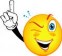 